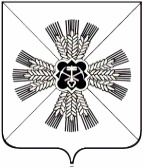 КЕМЕРОВСКАЯ ОБЛАСТЬАДМИНИСТРАЦИЯ ПРОМЫШЛЕННОВСКОГО МУНИЦИПАЛЬНОГО ОКРУГАПОСТАНОВЛЕНИЕот «10» февраля 2023 г. № 152-П1пгт. Промышленная      О внесении изменений в постановление администрации Промышленновского муниципального округа от 20.01.2020 № 86-П                  «О создании комиссии  по рассмотрению критических ситуаций, возникших у граждан, имеющих просроченные кредиты» (в редакции постановлений от 22.05.2020 № 896-П, от 18.06.2021 № 1150-П, от 21.02.2022 № 253-П) В  связи с кадровыми изменениями:    1. Внести изменения в постановление «О создании комиссии по рассмотрению критических ситуаций, возникших у граждан, имеющих просроченные кредиты»     от 20.01.2020 № 86-П (в редакции постановлений от 22.05.2020 № 896-П, от 18.06.2021 № 1150-П, от 21.02.2022 № 253-П) (далее – постановление):1.1. Приложение к постановлению изложить в новой редакции, согласно приложению к настоящему постановлению.2. Настоящее   постановление   подлежит   размещению   на официальном сайте администрации Промышленновского муниципального округа в сети Интернет.3. Контроль за исполнением настоящего постановления возложить на            и.о. заместителя главы Промышленновского муниципального округа                     А.П. Безрукову.4. Постановление вступает в силу со дня подписания.                                        Глава        Промышленновского муниципального округа                                           С.А. Федарюк  Исп. Л.Н. ЖдановаТел. 7-19-17                                                                        Приложение                                                                          к  постановлению                                                                                    администрации Промышленновского                                                                               муниципального округа                                                                             от  10.02.2023 г. № 152-ПСостав        комиссии по рассмотрению критических ситуаций, возникших у граждан, имеющих просроченные кредиты             И.о. заместителя главыПромышленновского муниципального округа                                    А.П. БезруковаБезрукова Альбина ПетровнаМясоедова Татьяна Васильевна- и.о. заместителя главы Промышленновского муниципального округа, председатель комиссии - заместитель главы Промышленновского муниципального округа, заместитель председателя комиссииЖданова Людмила Николаевна- главный специалист сектора экономического развития  администрации Промышленновского муниципального округа, секретарь комиссииЧлены комиссии:Крюков Олег Борисович- начальник отдела сельского хозяйства администрации Промышленновского муниципального округа Зиновьева Анастасия Валерьевна- начальник отдела судебных приставов по Промышленновскому округу (по согласованию)Коровина Оксана Викторовна-    начальник Управления социальной защиты населения администрации Промышленновского  муниципального округаКуимова Наталья АлександровнаБектяшкин Денис Владимирович     -  заместитель руководителя УДО              № 8615/0277 Кемеровского отделения ПАО «Сбербанк» (по согласованию)- управляющий дополнительного офиса                                                                                                             № 3349/56/04 Кемеровского регионального филиала АО «Россельхозбанк» (по согласованию)Ващенко Елена Александровна- председатель Совета народных депутатов Промышленновского муниципального округа (по согласованию)Паутова Анна Александровна-  начальник ГКУ Центра занятости населения Промышленновского района (по согласованию)Хасанова Светлана Сергеевна- начальник юридического отдела администрации Промышленновского муниципального округаСеменова Светлана Викторовна- председатель Промышленновского районного отделения Всероссийской общественной организации ветеранов (инвалидов) войны, труда, Вооруженных сил и правоохранительных органов (по согласованию).